PRAVIDLA PRO PŘIDĚLOVÁNÍ DOTACÍ  V OBLASTI SPORTU Z ROZPOČTU MČ PRAHA-ČAKOVICEÚvodní ustanoveníTato pravidla stanovují jednotný postup při poskytování finančních prostředků (dotací a návratných finančních výpomocí) z rozpočtu Městské části Praha-Čakovice za účelem podpory rozvoje sportu pro právnické a fyzické osoby, které splňují podmínku veřejné prospěšnosti ve vazbě na území a obyvatele Městské části Praha-Čakovice.Článek 1Právní podkladTěmito pravidly nejsou dotčeny postupy a požadavky stanovené obecně závaznými předpisy (zákon o hl. m. Praze, zákon o rozpočtových pravidlech územních rozpočtů, zákon o účetnictví, občanský zákoník).Článek 2Rozsah působnostiTato pravidla jsou závazná pro všechny žadatele o finanční podporu a zaměstnance úřadu městské části, kteří se podílejí na zpracování podaných žádostí.Článek 3Vymezení pojmůČinností veřejně prospěšných právnických a fyzických osob se rozumí zejména taková činnost, která přispívá k zabezpečení sportovních aktivit pro občany na území MČ Praha-Čakovice.Článek 4Obecné podmínky pro přidělování dotace a návratné finanční výpomoci4.1. Finanční prostředky jsou poskytovány z rozpočtu městské části. Přepokládaný celkový objem finančních prostředků určených pro dotace na rok 2020 je 2,05 milionu Kč. Konečná výše přerozdělovaných prostředků bude stanovena schváleným rozpočtem MČ Praha-Čakovice.4.2. Finanční prostředky jsou poskytovány veřejně prospěšným právnickým a fyzickým osobám, které prokáží celoroční činnost a aktivitu na území MČ Praha-Čakovice.4.3 Finanční prostředky jsou přísně účelové, tj. na konkrétní akci, nebo činnost.4.4. Veřejně prospěšné právnické a fyzické osoby musí vyvíjet svoji činnost převážně na území MČ Praha-Čakovice.4.5. Činnost veřejně prospěšných právnických a fyzických osob a jejich realizované aktivity nesmí být komerční povahy se zaměřením na tvorbu zisku.4.6. Výši finančních prostředků schvaluje rada (případně zastupitelstvo) městské části na základě podané žádosti.Článek 5Použití finančních prostředků5.1. Příspěvek na podporu činnostináklady za nájemné z pravidelné činnostináklady za energie (přímé náklady na provoz vlastních činností)materiálně technické zabezpečení vlastní činnosti (pouze neinvestičního charakteru)propagace činnosti vedoucí k rozšíření jejího dosahu5.2. Příspěvek na podporu akcepříspěvek na vydání propagačních materiálůpronájem prostor potřebných k zajištění akce, vydání publikace k akcipříspěvek na technické zabezpečení akcepříspěvek na zajištění cen pro soutěžepříspěvek na dopravupříspěvek na letní tábory nebo soustředěnípříspěvek na pitný režim účastníků akcepříspěvek na zajištění hudební produkce, moderátora a vystupujícíchpříspěvek na potraviny použité jako dárky pro děti5.3. Příspěvek nelze použítna úhradu pohoštění (vyjma zajištění pitného režimu), alkoholických a tabákových výrobkůna poskytnutí finančních darůna úhradu odměn, mezd a platů členů a funkcionářů žadatelena úhradu leasinguna úhradu cestovních nákladů nad rámec stanovený zákonem č. 262/2006 Sb., zákoník práce.Článek 6Žadatelé o dotaci a návratnou finanční výpomoc6.1. O dotaci nebo návratnou finanční výpomoc na činnost nebo na akci mohou žádat fyzické a právnické osoby splňující podmínku veřejné prospěšnosti se sídlem na území MČ Praha-Čakovice a zároveň svou činnost vyvíjejí převážně na území MČ Praha-Čakovice.6.2. O dotaci nebo návratnou finanční výpomoc na činnost nebo na akci mohou žádat fyzické a právnické osoby splňující podmínku veřejné prospěšnosti se sídlem na území ČR, jejichž projekt je zaměřen na sociálně patologické chování a je organizován na území MČ Praha-Čakovice.Článek 7Podání žádosti7.1. Žádost na zajištění činnosti žadatele nebo zajištění akce musí být podána v době od 24. do 30. dubna roku, ve kterém má být dotace nebo návratná finanční výpomoc čerpána.7.2. Následně rada (v případě poskytnutí dotace nebo návratné finanční výpomoci právnické či fyzické osobě v jednotlivém případě nad 50 000,- Kč náleží tato pravomoc dle § 89 odst. 2 písm. b) zákona o hl. m. Praze zastupitelstvu MČ) dle dispozice rozpočtu v daném roce rozhodne o možné výši přidělení transferu jednotlivým organizacím. Tato výše bude po schválení celkové částky zastupitelstvem MČ Praha-Čakovice v rámci běžného rozpočtu na kalendářní rok sdělena jednotlivým organizacím.7.3. Žádost musí být podána na předepsaném tiskopisu, který je přílohou Pravidel.7.4. K podávané žádosti žadatel doloží následující přílohy:při prvním podání žádosti:kopii registrace žadatelekopii živnostenského listu (pokud byl vydán) – úplný název osoby, která o příspěvek žádákopii společenské smlouvy nebo statutu (pokud je právnickou osobou)předpokládaný počet obsloužených osob (odhadovaný počet členů nebo klientů)poslední výroční zprávu, která charakterizuje dosavadní činnost (pokud ji zpracovává)kontaktní údaje osoby oprávněné jednat za právnickou osobukopii smlouvy o zřízení bankovního účtučestné prohlášení, že žadatel má vyrovnané závazky vůči poskytovateli dotace nebo návratné finanční výpomoci vůči státua v případě, že žadatelem jsou právnické osoby upravené v zákoně č. 89/2012 Sb., musí doložit, že mají společenskou smlouvu nebo statut přizpůsobeny zákonu č. 89/2012 Sb., a dále čestně prohlásit, že se nedopustili jednání, které je považováno za přestupek dle zákona č. 563/1999 Sb., o účetnictví, v platném znění.při opětovném podání žádosti v následujících letech dokládá pouze:poslední výroční zprávu (pokud ji zpracovává)předpokládaný počet obsloužených osob, popř. velikost členské základny Žádosti se podávají v písemné podobě do podatelny Úřadu MČ Praha-Čakovice.Pověřená osoba Úřadu městské části Praha-Čakovice následně:provede kontrolu úplnosti a správnosti podané žádosti, včetně povinných přílohzajistí informace o zkušenostech s žadatelem z předchozích letposoudí význam akce z hlediska propagace městské částizkompletuje žádosti k projednání na radě městské části (v případě dotací nad 50 000,-Kč na zastupitelstvu MČ)vede evidenci žádostí postoupených k vyřízení na radě (v případě dotací nad 50 000,-Kč na zastupitelstvu MČ)vede evidenci smluv o poskytnutí příspěvku včetně vyúčtování.Článek 8Posouzení a hodnocení žádosti8.1. Při posouzení žádosti o rozhodnutí o přidělení/nepřidělení dotace bude přihlédnuto k těmto kritériím:Převažující místo působení v městské částiDoba působení spolku v naší městské části – historieČlenská základnaPráce s dětmi a mládežíReprezentace MČ na veřejnostiKomunikace a spolupráce s MČSchopnost získávat finance i z jiných zdrojůNekomerčnost akce/činnostiČlánek 9Poskytnutí příspěvku9.1. O poskytnutí dotace nebo návratné finanční výpomoci rozhoduje rada MČ Praha-Čakovice, avšak pouze do limitu 50.000,- Kč, o částkách nad tento limit rozhoduje Zastupitelstvo městské části.9.2. Žádosti o příspěvky musí být předloženy v době od 24. do 30. dubna 2020 do 12.00.9.3. Oznámení o rozhodnutí rady nebo zastupitelstva zasílá žadateli pověřená osoba v termínu do 10 dnů od projednání v radě nebo zastupitelstvu.9.4. Žadatel se na základě oznámení dostaví na úřad MČ Praha-Čakovice k podpisu veřejnoprávní smlouvy o poskytnutí dotace nebo návratné finanční výpomoci.Článek 10Vyúčtování příspěvku10.1. Celkové vyúčtování poskytnuté dotace nebo návratné finanční výpomoci na činnost či konkrétní akci je žadatel povinen provést a doručit Městské části Praha-Čakovice neprodleně, nejpozději v termínu do 31. ledna následujícího roku.Článek 11Závěrečná ustanovení11.1. Na přidělení dotace nebo návratné finanční výpomoci není právní nárok.11.2. Žadatel o dotaci nebo návratnou finanční výpomoc odpovídá za pravdivost údajů uvedených v žádosti o dotaci nebo návratné finanční výpomoci. Při zjištění nepravdivých či zkreslených údajů bude žádost z projednávání vyřazena.11.3. Těmito pravidly se ruší veškerá předchozí schválená pravidla pro poskytování dotace nebo návratné finanční výpomoci v oblasti sportu.                                                                            ________________________________						                 Ing. Jiří Vintiška
						      starosta Městské části Praha-Čakovice						       „OTISK ÚŘEDNÍHO RAZÍTKA“
Žádost o dotaci na sportovní činnost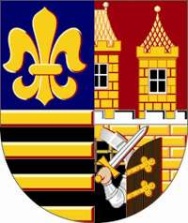 z rozpočtu městské části Praha-Čakovice na rok 2020Základní informaceÚdaje o žadateliDotace z rozpočtu MČ v uplynulých letech Uveďte, v kterém roce, v jaké výši jste obdrželi dotaci městské části Praha-Čakovice v uplynulých pěti letech.Seznam jednotlivých příloh, které jsou součástí této žádosti Žadatel prohlašuje, že uvedené údaje jsou úplné a pravdivé, a že nezatajuje žádné okolnosti pro posouzení projektu.Písemný souhlas žadatele s užitím osobních údajů ve smyslu zákona č. 101/2000 Sb., o ochraně osobních údajů a o změně některých zákonů.Souhlasím s užitím osobních údajů ve smyslu zákona č. 101/2000 Sb., o ochraně osobních údajů a o změně některých zákonů, uvedených v této žádosti, jejich povinných přílohách a při plnění povinností z ní plynoucích.V ______________________________________ 		dne __________________________						_______________________________							  Podpis oprávněného zástupce, razítko	1.1Účel dotace(vyjmenovat)1.2Celková požadovaná částka od městské části v Kč1.3Počet příloh2.1Název předkládajícího subjektu/jméno žadatele2.2Právní statut právnické osoby2.3Sídlo/adresa bydlištěObecPSČ2.3Sídlo/adresa bydlištěUliceČp.2.3Sídlo/adresa bydlištěTelefonFax2.3Sídlo/adresa bydlištěE-mail2.4IČ/datum narození2.6Bankovní spojeníBankaBankaČ. účtuČ. účtuČ. účtu2.7Statutární zástupceJménoJménoPříjmeníPříjmeníPříjmení2.7Statutární zástupceAdresa bydlištěAdresa bydliště2.7Statutární zástupceTelefonTelefonE-mailE-mail2.8Stručná charakteristika činnosti žadateleRok poskytnutí dotace Výše poskytnuté dotace z rozpočtu MČÚčel 20152016201720182019Č.Příloha1.2.3.4.5.6.7.8.9.10.